بسمه تعالی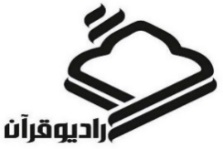 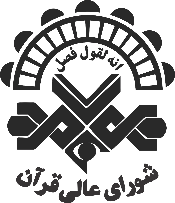 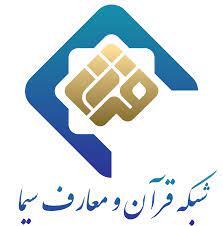 فـــراخــوان«طرح خلاقانه در زمینه تولید و پخش آثار صوتی و تصویری تلاوت قرآن و نغمههای دینی از رسانه ملی و فضای مجازی»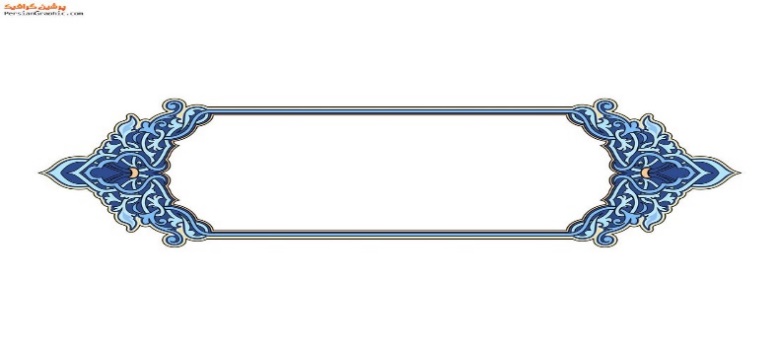 فـرم تشـریح طـرح پژوهشـی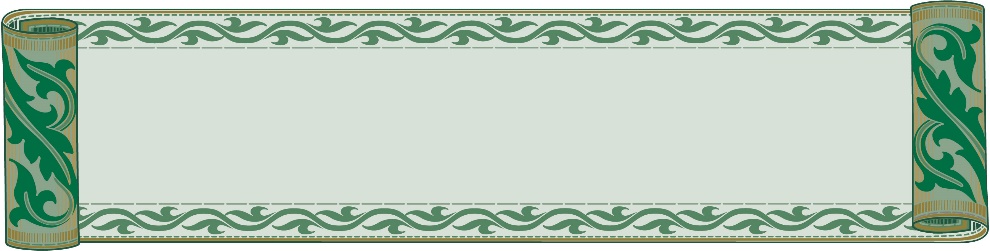 		عنـوان طـرح:                                                                                                     .....................................................................................................................................................................................................................................................نام و نام خانوادگی:نام و نام خانوادگی:نام و نام خانوادگی:تاریخ تولد:کدملی:شماره همراه:سوابق علمی، اجرایی و پژوهشی:سوابق علمی، اجرایی و پژوهشی:سوابق علمی، اجرایی و پژوهشی:سوابق علمی، اجرایی و پژوهشی مرتبط با طرح پژوهشی:سوابق علمی، اجرایی و پژوهشی مرتبط با طرح پژوهشی:سوابق علمی، اجرایی و پژوهشی مرتبط با طرح پژوهشی:ردیفنام و نام خانوادگيحیطه مسئولیتدر طرح پژوهشیمحل اشتغالرشته تحصیلیمقطع تحصیلیتاریخ تولدمرتبه علمیعنوان مرحله/فاز پروژهعنوان فعالیت هاخروجی مورد انتظارزمان شروعزمان پایاننیروی انسانی (نفرساعت کل)هزینه انجام فعالیتفاز اول1-11-21-31-4فاز دوم2-12-22-32-4فاز سوم3-13-23-33-4فاز چهارم4-14-24-34-4عنوان هزینهشرحمبلغ هزينه‌هاي پرسنلي هزينه‌هاي لوازم مورد نیاز پژوهشهزينه‌هاي ديگر جمع كل هزينه‌هامقـدمـه:مقـدمـه:بیـان مسـألـه:بیـان مسـألـه:بیـان مسـألـه:بیـان مسـألـه:اهمیت و ضـرورت مسـألـه:اهمیت و ضـرورت مسـألـه:اهمیت و ضـرورت مسـألـه:اهمیت و ضـرورت مسـألـه:اهمیت و ضـرورت مسـألـه:اهمیت و ضـرورت مسـألـه:اهمیت و ضـرورت مسـألـه:اهمیت و ضـرورت مسـألـه:اهداف و دستاوردهای مشخص و قابل حصول پژوهش:اهداف و دستاوردهای مشخص و قابل حصول پژوهش:اهداف و دستاوردهای مشخص و قابل حصول پژوهش:اهداف و دستاوردهای مشخص و قابل حصول پژوهش:اهداف و دستاوردهای مشخص و قابل حصول پژوهش:هدف اصلی:هدف اصلی:هدف اصلی:هدف اصلی:اهداف فرعی:اهداف فرعی:اهداف فرعی:اهداف فرعی:عناوین تحقیقات انجام شده پیرامون مسأله مورد نظر، در داخل و خارج از کشور:عناوین تحقیقات انجام شده پیرامون مسأله مورد نظر، در داخل و خارج از کشور:عناوین تحقیقات انجام شده پیرامون مسأله مورد نظر، در داخل و خارج از کشور:عناوین تحقیقات انجام شده پیرامون مسأله مورد نظر، در داخل و خارج از کشور:عناوین تحقیقات انجام شده پیرامون مسأله مورد نظر، در داخل و خارج از کشور:سؤال اصلی:سؤال اصلی:سؤال اصلی:سؤال اصلی:سؤالات فرعی:سؤالات فرعی:سؤالات فرعی:سؤالات فرعی:تعاریـف:تعاریـف:تعاریـف:تعاریـف:ابزارهای گردآوری دادهها:ابزارهای گردآوری دادهها:ابزارهای گردآوری دادهها:ابزارهای گردآوری دادهها:ابزارهای گردآوری دادهها:ابزارهای گردآوری دادهها:روش تحقیق:روش تحقیق:روش تحقیق:روش تحقیق:خروجی طرح:خروجی طرح:خروجی طرح:خروجی طرح:منـابـع:منـابـع:منـابـع:منـابـع: